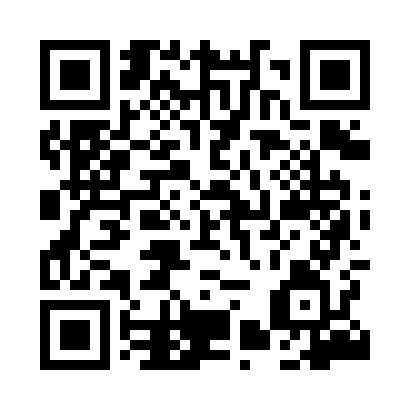 Prayer times for Lacnow, PolandWed 1 May 2024 - Fri 31 May 2024High Latitude Method: Angle Based RulePrayer Calculation Method: Muslim World LeagueAsar Calculation Method: HanafiPrayer times provided by https://www.salahtimes.comDateDayFajrSunriseDhuhrAsrMaghribIsha1Wed2:525:2112:475:548:1310:322Thu2:495:1912:475:558:1510:353Fri2:455:1812:475:568:1710:384Sat2:415:1612:475:578:1810:415Sun2:385:1412:465:588:2010:446Mon2:345:1212:465:598:2110:487Tue2:325:1012:466:008:2310:518Wed2:325:0912:466:018:2510:539Thu2:315:0712:466:028:2610:5410Fri2:305:0512:466:038:2810:5411Sat2:295:0412:466:048:2910:5512Sun2:295:0212:466:058:3110:5613Mon2:285:0112:466:058:3210:5614Tue2:284:5912:466:068:3410:5715Wed2:274:5812:466:078:3510:5816Thu2:264:5612:466:088:3710:5817Fri2:264:5512:466:098:3810:5918Sat2:254:5312:466:108:4011:0019Sun2:254:5212:466:118:4111:0020Mon2:244:5112:466:118:4311:0121Tue2:244:5012:466:128:4411:0222Wed2:234:4812:476:138:4511:0223Thu2:234:4712:476:148:4711:0324Fri2:234:4612:476:158:4811:0325Sat2:224:4512:476:158:4911:0426Sun2:224:4412:476:168:5111:0527Mon2:224:4312:476:178:5211:0528Tue2:214:4212:476:188:5311:0629Wed2:214:4112:476:188:5411:0630Thu2:214:4012:476:198:5511:0731Fri2:204:3912:486:208:5611:08